Security Exception Request Form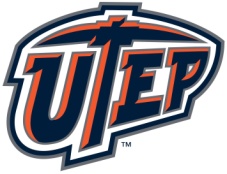 The University of Texas at El Paso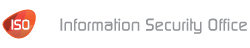 Security Exception Request FormThe University of Texas at El PasoSecurity Exception Request FormThe University of Texas at El PasoREQUESTOR INFORMATIONREQUESTOR INFORMATIONREQUESTOR INFORMATIONDATE:REQUESTOR NAME:DEPARTMENT:PHONE NUMBER:EMAIL ADDRESS:BUILDING & ROOM NUMBER:SYSTEM ADMINISTRATOR:PHONE NUMBER:EMAIL ADDRESS:DATE:REQUESTOR NAME:DEPARTMENT:PHONE NUMBER:EMAIL ADDRESS:BUILDING & ROOM NUMBER:SYSTEM ADMINISTRATOR:PHONE NUMBER:EMAIL ADDRESS:DATE:REQUESTOR NAME:DEPARTMENT:PHONE NUMBER:EMAIL ADDRESS:BUILDING & ROOM NUMBER:SYSTEM ADMINISTRATOR:PHONE NUMBER:EMAIL ADDRESS:DATE:REQUESTOR NAME:DEPARTMENT:PHONE NUMBER:EMAIL ADDRESS:BUILDING & ROOM NUMBER:SYSTEM ADMINISTRATOR:PHONE NUMBER:EMAIL ADDRESS:DATE:REQUESTOR NAME:DEPARTMENT:PHONE NUMBER:EMAIL ADDRESS:BUILDING & ROOM NUMBER:SYSTEM ADMINISTRATOR:PHONE NUMBER:EMAIL ADDRESS:DATE:REQUESTOR NAME:DEPARTMENT:PHONE NUMBER:EMAIL ADDRESS:BUILDING & ROOM NUMBER:SYSTEM ADMINISTRATOR:PHONE NUMBER:EMAIL ADDRESS:DATE:REQUESTOR NAME:DEPARTMENT:PHONE NUMBER:EMAIL ADDRESS:BUILDING & ROOM NUMBER:SYSTEM ADMINISTRATOR:PHONE NUMBER:EMAIL ADDRESS:DATE:REQUESTOR NAME:DEPARTMENT:PHONE NUMBER:EMAIL ADDRESS:BUILDING & ROOM NUMBER:SYSTEM ADMINISTRATOR:PHONE NUMBER:EMAIL ADDRESS:DATE:REQUESTOR NAME:DEPARTMENT:PHONE NUMBER:EMAIL ADDRESS:BUILDING & ROOM NUMBER:SYSTEM ADMINISTRATOR:PHONE NUMBER:EMAIL ADDRESS:Exception InformationException InformationException InformationItem(s) or Standard(s) for which you are requesting exception for:Item(s) or Standard(s) for which you are requesting exception for:Item(s) or Standard(s) for which you are requesting exception for:Justification for Granting Exception:Justification for Granting Exception:Justification for Granting Exception:Highest Level of Data to reside on device/information resource:Highest Level of Data to reside on device/information resource:Highest Level of Data to reside on device/information resource:	 CONFIDENTIAL	 CONTROLLED	 PUBLISHED	 CONFIDENTIAL	 CONTROLLED	 PUBLISHED	 CONFIDENTIAL	 CONTROLLED	 PUBLISHEDData, Departments/Customers that may be placed at risk or may be affected by the exception:Data, Departments/Customers that may be placed at risk or may be affected by the exception:Data, Departments/Customers that may be placed at risk or may be affected by the exception:Proposed plan/steps to mitigate/manage risk(s) associated with non-compliance:Proposed plan/steps to mitigate/manage risk(s) associated with non-compliance:Proposed plan/steps to mitigate/manage risk(s) associated with non-compliance:Anticipated duration for Exception:Anticipated duration for Exception:Anticipated duration for Exception:Additional Information (attach additional pages if required):Additional Information (attach additional pages if required):Additional Information (attach additional pages if required):Department Chair, Dean or Vice PresidentDepartment Chair, Dean or Vice PresidentDepartment Chair, Dean or Vice PresidentNameSignatureDateFor Information Security Office Use OnlyFor Information Security Office Use OnlyFor Information Security Office Use Only	 Approved	 Denied	 Additional Information RequestedChief Information Security Officer Signature                                                                Date  Comments:	 Approved	 Denied	 Additional Information RequestedChief Information Security Officer Signature                                                                Date  Comments:	 Approved	 Denied	 Additional Information RequestedChief Information Security Officer Signature                                                                Date  Comments: